INDICAÇÃO Nº 5312/2018Sugere ao Poder Executivo Municipal que, efetue serviços de pavimentação em duas Ruas do Jardim Itamaraty. Excelentíssimo Senhor Prefeito Municipal, Nos termos do Art. 108 do Regimento Interno desta Casa de Leis, dirijo-me a Vossa Excelência para sugerir que, por intermédio do Setor competente, efetue a pavimentação da Rua Nilo Peçanha e a Rua Athur Bernardes, únicas duas ruas sem asfalto do Bairro Jardim Itamaraty.Justificativa:Este vereador foi procurado por munícipes questionando sobre a necessidade pavimentação das ruas supramencionadas, são as únicas do Bairro Jardim Itamaraty que não possuem pavimentação, quando chove, a situação fica insustentável, barro e lama fazem da vida das donas de casa um verdadeiro transtorno. Pedem os serviços o mais breve possível, querem ainda, que seja estudada a construção de guias nas ruas do bairro que ainda não possuem.Plenário “Dr. Tancredo Neves”, em 28 de novembro de 2.018.CELSO LUCCATTI CARNEIRO“Celso da Bicicletaria”-vereador-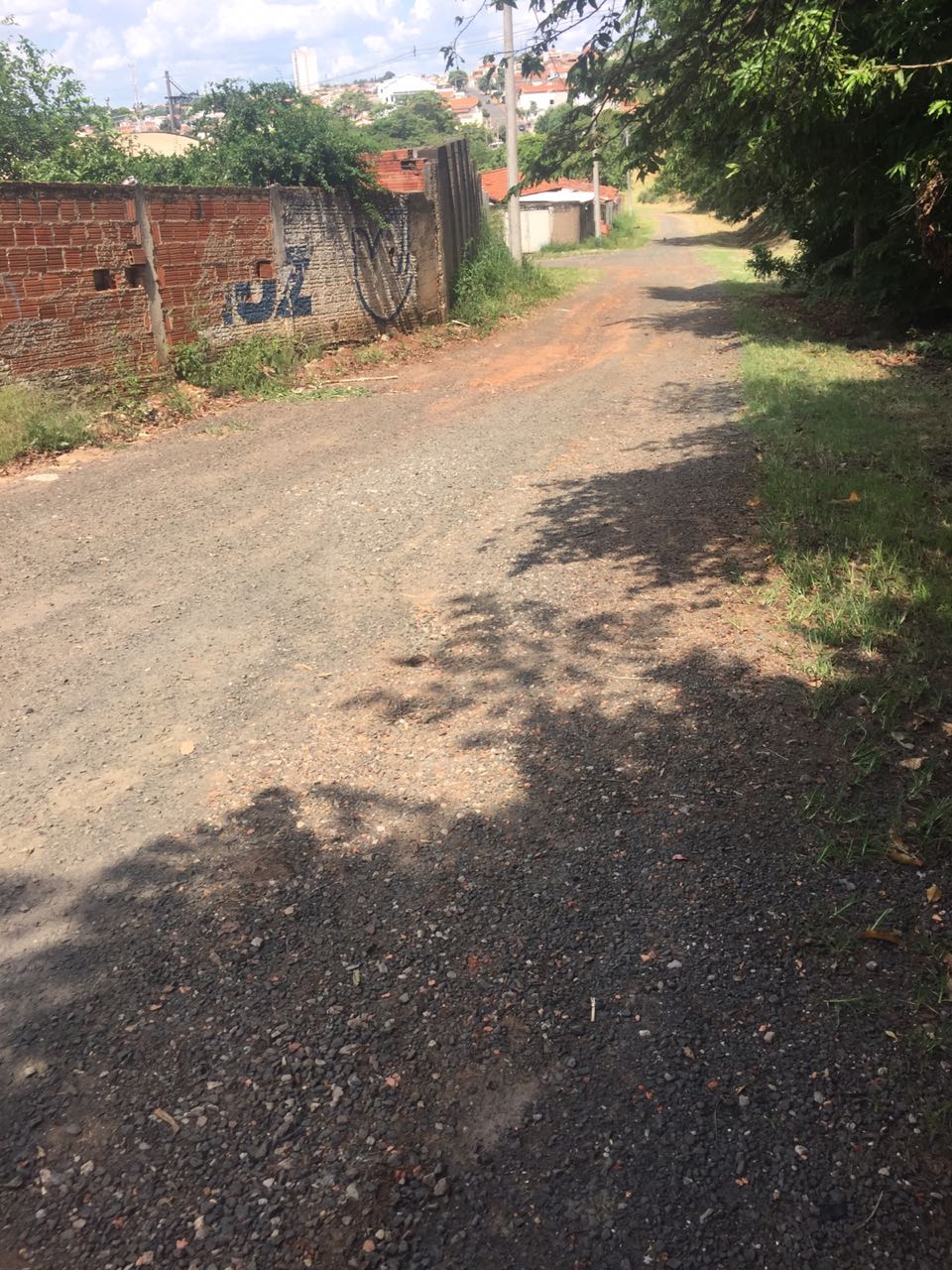 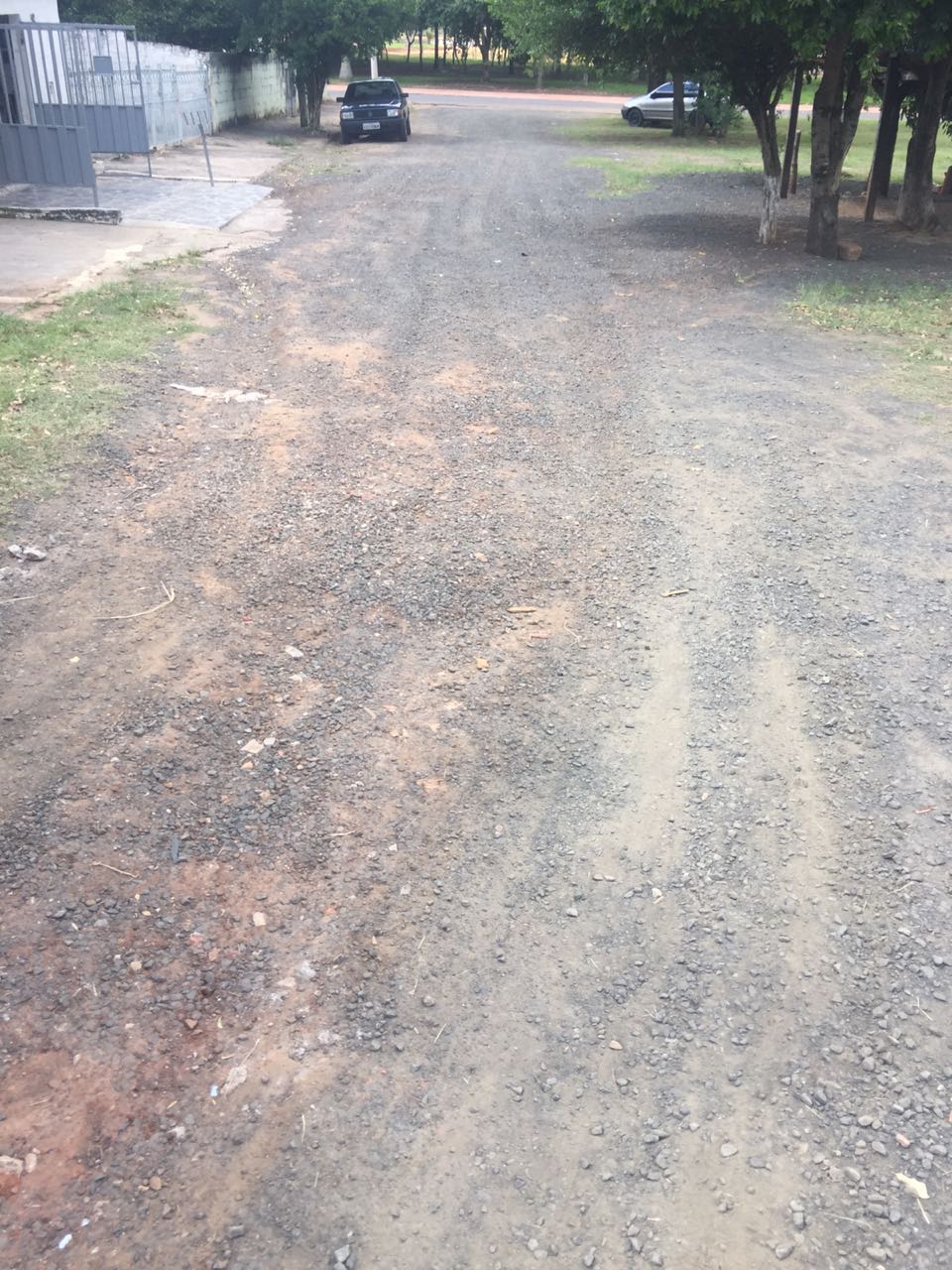 